Gmina Płoty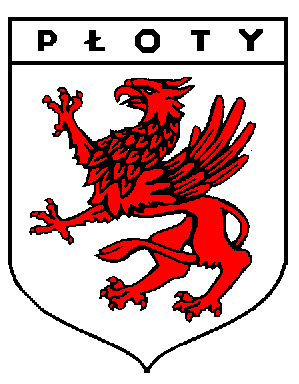 Plac Konstytucji 3 Maja 1, 72- 310 Płotytel. 91 38 51 415 fax 91 38 51 866 e-mai:um@ploty.pl NIP: 857-18-23-242Płoty, dnia …………….2018r.FORMULARZ OFERTOWYDane Wykonawcy:Przedmiot zamówienia: Remont drogi gminnej na odcinku ok 2 km: Sowno „Kolonia” (uzupełnienie wyrw w nawierzchni tłuczniem -  dz. dr nr 111 ). Oferuję wykonanie ww. przedmiotu zamówienia za:Zamówienia zobowiązujemy się wykonać w ciągu 30 dni od daty podpisania Umowy.Zapłata wynagrodzenia za wykonany przedmiot umowy następować będzie po dostarczeniu faktury wystawionej na podstawie podpisanego protokołu odbioru robót.Płatność będzie dokonywana w następujących terminach: w ciągu 14 dni od daty otrzymania przez Zamawiającego faktury od WykonawcyOświadczamy, że zapoznaliśmy się z Zapytaniem Ofertowym wraz z załącznikami i nie wnosimy zastrzeżeń od niniejszych dokumentów.W przypadku wyboru naszej oferty zobowiązujemy się do zawarcia z Zamawiającym umowy/zlecenia.Wykonanie następujących części zamówienia zamierzamy powierzyć podwykonawcom/zamówienie wykonamy w całości bez udziału podwykonawców*-część zamówienia……………………………………………………………………….-nazwa i adres podwykonawcy…………………………………………………………..10. Do oferty załączamy następujące dokumenty:-…………………………………………………………………………………………………..Płoty, ………… 2018r.					………………………………………………(miejscowość, data)						(pieczęć Wykonawcy i podpis)Rozwoju Gospodarczego i Inwestycji SamorządowychNazwa /Imię i Nazwisko:Adres:NIP / REGON:Tel. / Fax.:e-mail:Lp.Nazwa przedmiotu zamówieniaCena nettoPodatek VATCena brutto1Remont drogi gminnej na odcinku ok 2 km: Sowno „Kolonia” (uzupełnienie wyrw w nawierzchni tłuczniem -  dz. dr nr 111 )RazemRazem